SS John & Monica Catholic Primary School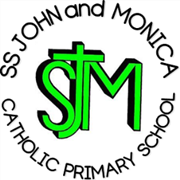 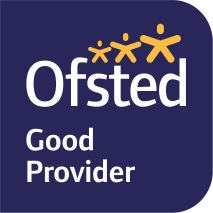 Head Teacher:									M.Elliott (B.Ed. Hons, NPQH)Chantry RoadMoseleyBirmingham B13 8DWTelephone: 0121 464 5868Fax:            0121 464 5046Email:         enquiry@stjonmon.bham.sch.ukWebsite:     www.stjonmon.bham.sch.ukTwitter:       @SSJohnMonicas Year 2 Home learningWeek Beginning 6.7.20Maths: Mass and VolumeThis week at home for maths please make use of the WhiteRose home learning resources which looks at Mass and Volume. The lessons, including video links and resources, can be found here: https://whiterosemaths.com/homelearning/year-2/  https://www.bbc.co.uk/bitesize/tags/z7s22sg/year-2-and-p3-lessons lessons on mass and volume can be found here also!https://uk.ixl.com/math/year-2 several online games can be found here.The worksheets attached can also be used.English: This week, for English, I would like you to continue to follow the Year 2 Talk4Writing home learning unit entitled ‘superheroes’. There are a selection of different activities for you to complete each day. Each activity provides instructions on how to complete. Further details of this can be found in the attached document or here: https://www.talk4writing.com/wp-content/uploads/2020/06/Y2-Superheroes-1.pdfHistory- Lesson 3: For History I would like you to follow the third lesson on Sir Isaac Newton and his discoveries. I have attached the third lesson plan and resources for you to adapt and use however you choose. This includes a lesson plan, PowerPoint and worksheets. PE: Your challenge is to do 20 minutes of moving your body or sport. Here are some ideas of what you could do: ✓ Keepy-uppies with a football ✓ Dance to some music ✓ Sit on a chair and move your feet, then your legs, then your arms and then your hands ✓ Go outside for a fast walk ✓ Hit a ball against a wall ✓ Play bat and ball with someone ✓ Hula hooping – how many can you do in one go? (My superpower is sport) English link Science: How do plants grow? For Science I would like you to follow the fifth lesson on growing plants. I have attached the fifth lesson plan and resources for you to adapt and use however you choose. This includes a lesson plan, PowerPoint and worksheets. If you could not grow your own plant you can watch clips on YouTube of a plant growing. https://www.youtube.com/watch?v=nMsRvtx24Bohttps://www.bbc.co.uk/bitesize/clips/zc62tfrArt: Sunflower by Vincent Van Gough- sketching from memory RE: I will give rest assemblyKey Point / Learning Objective:
Children will learn that:
- Resting is good and necessary.
- Jesus offers us a way of resting by handing over our concerns.Success Criteria:
Children will:
- Answer questions.
- Engage with moments of ‘rest’ and silent reflection.Assembly video can be found here: https://www.tentenresources.co.uk/i-will-give-you-restBasic TimetableTake care and stay safe, Miss Geoghegan.Maths English Topic MondayMeasuring mass in grams.Activity 1- PE evaluation Write down or draw what you did.Do you like doing sport? Explain why you do or why you do not like it.PE- Your challenge is to do 20 minutes of moving your body or sport. TuesdayMeasuring mass in kilograms.Activity 2-  Your final challenge is to come up with a superhero pet like Sammy Exceptional. History- To find out how Isaac Newton interacted with other people and why this is important.See History Lesson 3 and Resources.WednesdayCompare volume.Activity 3- Write a superpower rescue challenge all of your own. You can use the story to help you. RE – I will give rest- assembly and reflection.ThursdayMillimetresActivity 4- Invent your own superhero and write your own adventures in any way you like. You might want to add lots of drawings or do the whole story as a cartoon. Science- To observe and describe how a plant changes as it matures.See science Lesson 5 and Resources.FridayMaths challengeReading activity- Vincent Van Gogh and his famous art work ‘sunflowers’Art- Sketch sunflowers by Van Gogh from memory.